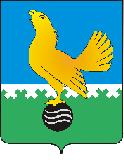 МУНИЦИПАЛЬНОЕ ОБРАЗОВАНИЕгородской округ Пыть-ЯхХанты-Мансийского автономного округа-ЮгрыАДМИНИСТРАЦИЯ ГОРОДАП О С Т А Н О В Л Е Н И ЕОт 29.04.2022									№ 170-паОб утверждении Положения о порядкесообщения лицами, замещающими должности руководителей муниципальных организаций города Пыть-Яха, подведомственных администрации города, о возникновении личной заинтересованности при исполнении должностных обязанностей, которая приводит или может привести к конфликту интересовРуководствуясь статьей 13.3 Федерального закона от 25.12.2008 № 273-ФЗ «О противодействии коррупции», Указом Президента Российской Федерации от 22.12.2015 № 650 «О порядке сообщения лицами, замещающими отдельные государственные должности Российской Федерации, должности федеральной государственной службы, и иными лицами о возникновении личной заинтересованности при исполнении должностных обязанностей, которая приводит или может привести к конфликту интересов, и о внесении изменений в некоторые акты Президента Российской Федерации»:1.	Утвердить Положение о порядке сообщения лицами, замещающими должности руководителей муниципальных организаций города Пыть-Яха, подведомственных администрации города, о возникновении личной заинтересованности при исполнении должностных обязанностей, которая приводит или может привести к конфликту интересов (приложение).2.	Отделу по внутренней политике, связям с общественными организациями и СМИ управления по внутренней политике (О.В. Кулиш) опубликовать постановление в печатном средстве массовой информации «Официальный вестник» и дополнительно направить для размещения в сетевом издании в информационно-телекоммуникационной сети «Интернет» - pyt-yahinform.ru.3.	Отделу по обеспечению информационной безопасности                                    (А.А. Мерзляков) разместить постановление на официальном сайте администрации города в сети Интернет.4.	Настоящее постановление вступает в силу после его официального опубликования.5.	Контроль за выполнением постановления возложить на заместителя главы города (направление деятельности – административно-правовые вопросы).Глава города Пыть-Яха								А.Н. МорозовПриложениек постановлению администрациигорода Пыть-Яхаот 29.04.2022 № 170-паПОЛОЖЕНИЕо порядке сообщения лицами, замещающими должности руководителей муниципальных организаций города Пыть-Яха, подведомственных администрации города, о возникновении личной заинтересованности при исполнении должностных обязанностей, которая приводит или может привести к конфликту интересов1.	Настоящим Положением определяется порядок сообщения лицами, замещающими должности руководителей муниципальных организаций города Пыть-Яха, подведомственных администрации города, (далее – руководителями муниципальных организаций) о возникновении личной заинтересованности при исполнении должностных обязанностей, которая приводит или может привести к конфликту.2.	Руководители муниципальных организаций в соответствии с законодательством Российской Федерации о противодействии коррупции обязаны разрабатывать и принимать меры по предупреждению коррупции, в том числе по предотвращению и урегулированию конфликта интересов.3. Сообщение о возникновении личной заинтересованности при исполнении должностных обязанностей, которая приводит или может привести к конфликту интересов представителю нанимателя (работодателю) оформляется в письменной форме в виде уведомления, составленного по форме согласно приложению № 1.4. Уведомления направляются руководителями муниципальных организаций в кадровую службу администрации города.Уведомления подлежат обязательной регистрации в день поступления в Журнале регистрации уведомлений о возникшем конфликте интересов или о возможности его возникновения, составленному по форме согласно приложению № 2.Руководителю муниципальной организации выдается копия уведомления с отметкой о его регистрации.5. Кадровая служба администрации города в течение одного рабочего дня с момента регистрации, направляет уведомление на рассмотрение представителю нанимателя (работодателю).6. Уведомления, направленные представителю нанимателя (работодателю), по его решению передаются в комиссию по соблюдению требований к служебному поведению руководителей муниципальных организаций, подведомственных администрации города, и урегулированию конфликта интересов, утвержденной постановлением администрации города Пыть-Яха (далее – Комиссия). 7. Уведомления, по которым принято решение в соответствии с пунктом 6 настоящего Положения, направляются в кадровую службу администрации города, которая осуществляет предварительное рассмотрение уведомлений.В ходе предварительного рассмотрения уведомлений должностные лица кадровой службы администрации города имеют право получать в установленном порядке от лиц, направивших уведомления, пояснения по изложенным в них обстоятельствам и направлять в установленном порядке запросы в федеральные органы государственной власти, органы государственной власти субъектов Российской Федерации, иные государственные органы, органы местного самоуправления и заинтересованные организации.8. По результатам предварительного рассмотрения поступивших уведомлений, кадровой службой администрации города подготавливается мотивированное заключение на каждое из них.Уведомления, заключения и другие материалы, полученные в ходе предварительного рассмотрения уведомлений, представляются председателю Комиссии в течение семи рабочих дней со дня принятия представителем нанимателя (работодателем), решения, указанного в пункте 6 настоящего Положения.В случае направления запросов, указанных в абзаце втором пункта 7 настоящего Положения, уведомления, заключения и другие материалы представляются председателю Комиссии в течение 45 дней со дня поступления уведомлений в кадровую службу администрации города. В случае отсутствия ответов на запросы, срок продлевается по решению председателя Комиссии, но не более чем на 30 дней.9. Комиссия на заседании рассматривает уведомления, заключения и другие материалы и принимает по ним решения в порядке, установленном Положением о комиссии по соблюдению требований к служебному поведению руководителей муниципальных организаций, подведомственных администрации города, и урегулированию конфликта интересов.10. 	Копия протокола заседания Комиссии в 7-дневный срок со дня заседания направляется представителю нанимателя (работодателя), полностью или в виде выписок из него направляется руководителю муниципальной организации, направившему уведомление, а также по решению Комиссии - иным заинтересованным лицам.По результатам рассмотрения решения комиссии, представитель нанимателя (работодатель) в соответствии с законодательством Российской Федерации принимает меры или обеспечивает принятие мер по предотвращению или урегулированию конфликта интересов либо рекомендует лицу, направившему уведомление, принять такие меры.Приложение № 1к Положению о порядке сообщения лицами, замещающими должности руководителей муниципальных организаций города Пыть-Яха, подведомственных администрации города, о возникновении личной заинтересованности при исполнении должностных обязанностей, которая приводит или может привести к конфликту интересовУВЕДОМЛЕНИЕо возникновении личной заинтересованности при исполнении должностных обязанностей, которая приводит или может привести к конфликту интересовСообщаю о возникновении у меня личной заинтересованности при исполнении должностных обязанностей, которая приводит или может привести к конфликту интересов (нужное подчеркнуть).Обстоятельства, являющиеся основанием возникновения личной заинтересованности: __________________________________________________Должностные обязанности, на исполнение которых влияет или может повлиять личная заинтересованность: _____________________________________________________________________________________________________Предлагаемые меры по предотвращению или урегулированию конфликта интересов: _____________________________________________________________________________________________________________________________Намереваюсь (не намереваюсь) лично присутствовать на заседании комиссии по соблюдению требований к служебному поведению руководителей муниципальных организаций, подведомственных администрации города, и урегулированию конфликта интересов в администрации города Пыть-Яха при рассмотрении настоящего уведомления (нужное подчеркнуть).«____» ___________ 20__ г. _______________________ _____________________(подпись лица, (расшифровка подписи) направляющего уведомление) Приложение № 2к Положению о порядке сообщения лицами, замещающими должности руководителей муниципальных организаций города Пыть-Яха, подведомственных администрации города, о возникновении личной заинтересованности при исполнении должностных обязанностей, которая приводит или может привести к конфликту интересовЖ У Р Н А Лрегистрации уведомлений руководителей муниципальных организаций о возникновении личной заинтересованности при исполнении должностных обязанностей, которая приводит или может привести к конфликту интересовРегистрационный номер уведомления Дата поступления в кадровую службуДата направления в адрес представителя нанимателя (работодателя)Ф.И.О., должность, контактный телефон работника, подавшего уведомлениеФ.И.О. лица, принявшего уведомление, росписьСведения о принятом представителем нанимателя (работодателем) решении